O nas – tekst łatwy do czytania i rozumieniaGdzie jesteśmy?Przedszkole Miejskie nr 26 w Łodzi znajduje się przy ulicy Potulnej 4.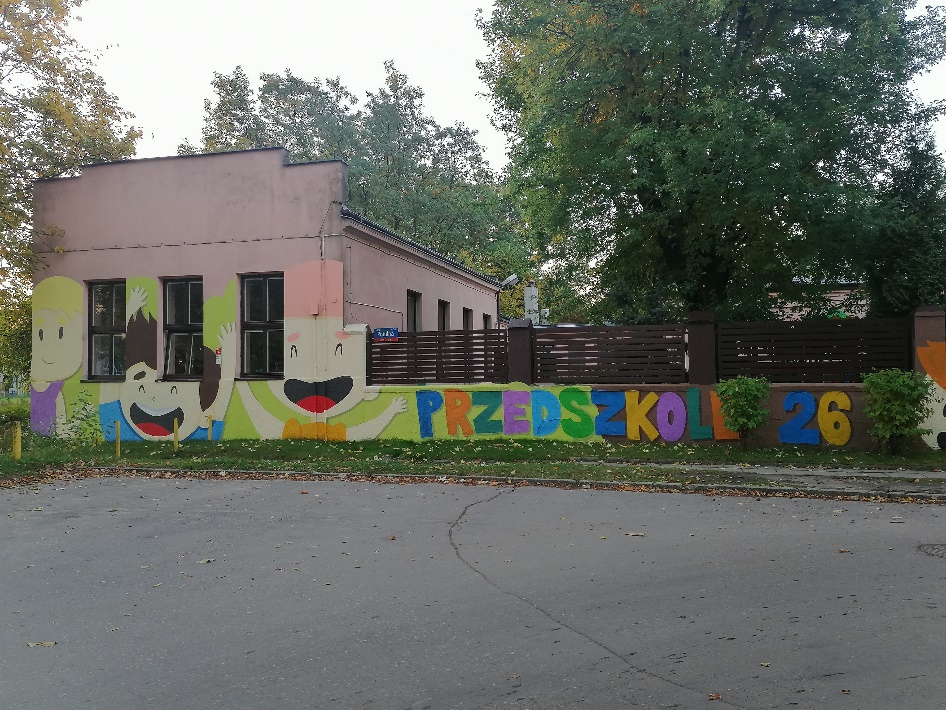 Przy bramie znajduje się domofon. Należy zadzwonić, aby dostać się do środka i przesunąć zasuwkę.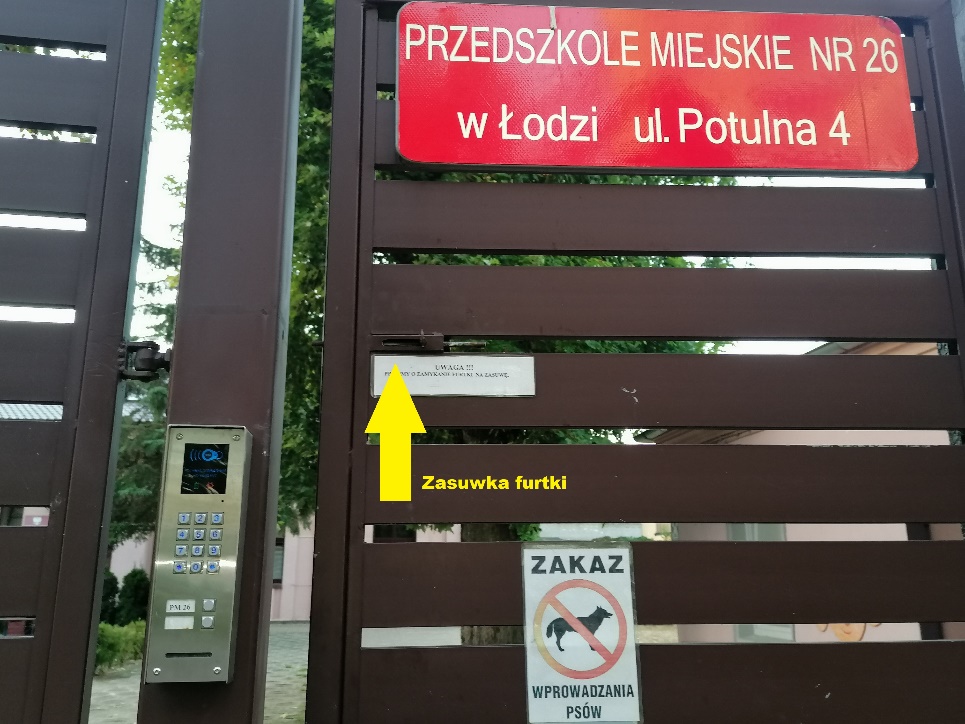 Przy drzwiach wejściowych z lewej strony znajduje się dzwonek, 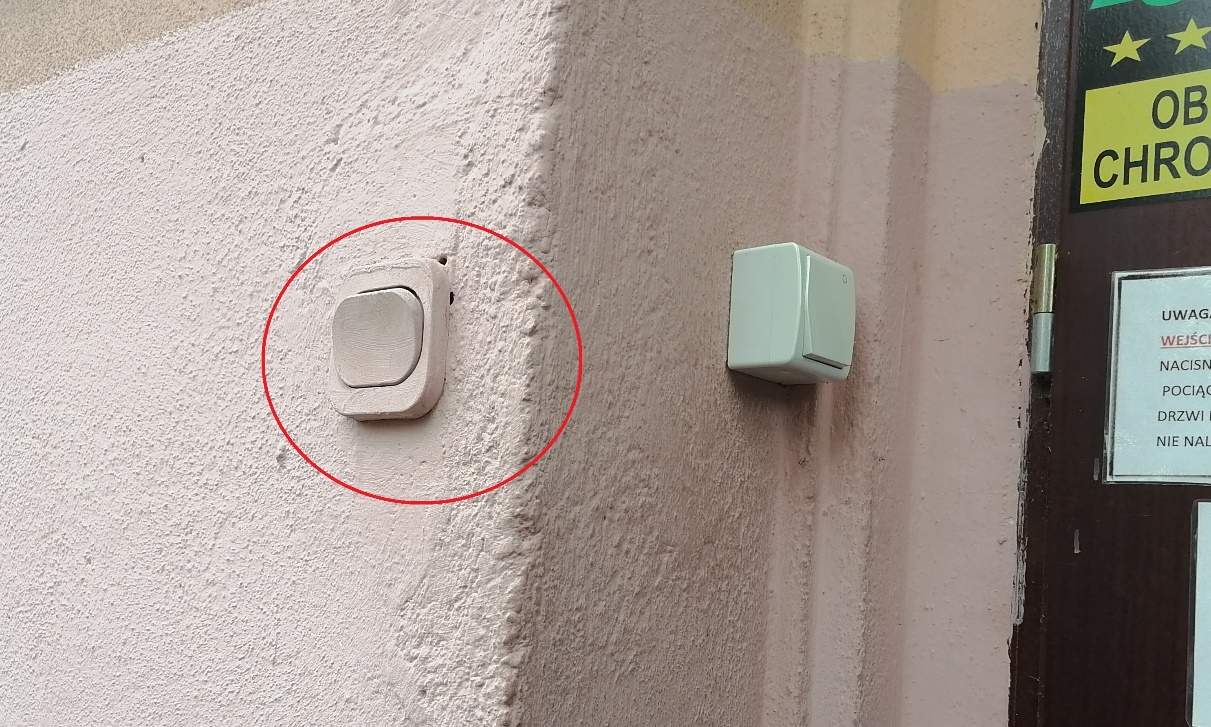 można otworzyć samodzielnie drzwi naciskając na elektrozaczep i ciągnąć gałkę drzwi jednocześnie.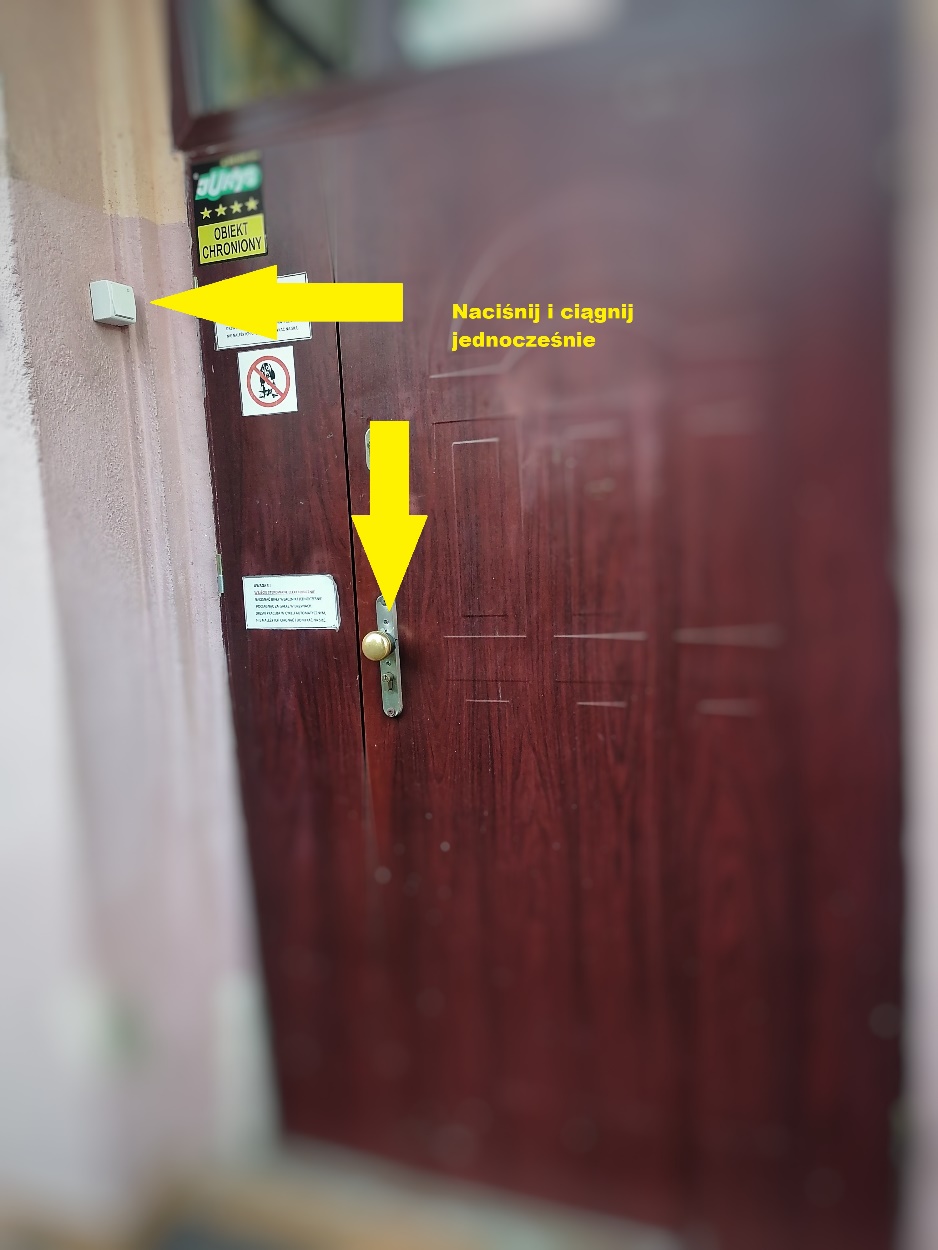 Kiedy wejdziesz do budynku przedszkola jako pierwszy zobaczysz mały korytarzyk, który prowadzi do korytarza głównego i wejście do szatni przedszkolnej 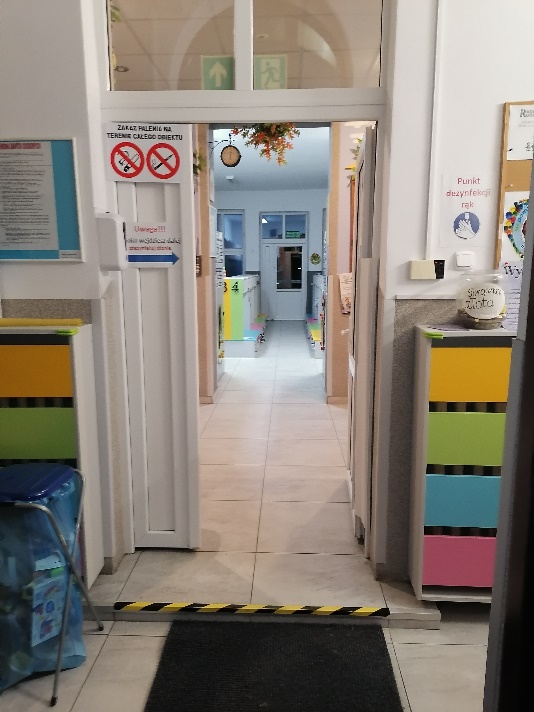 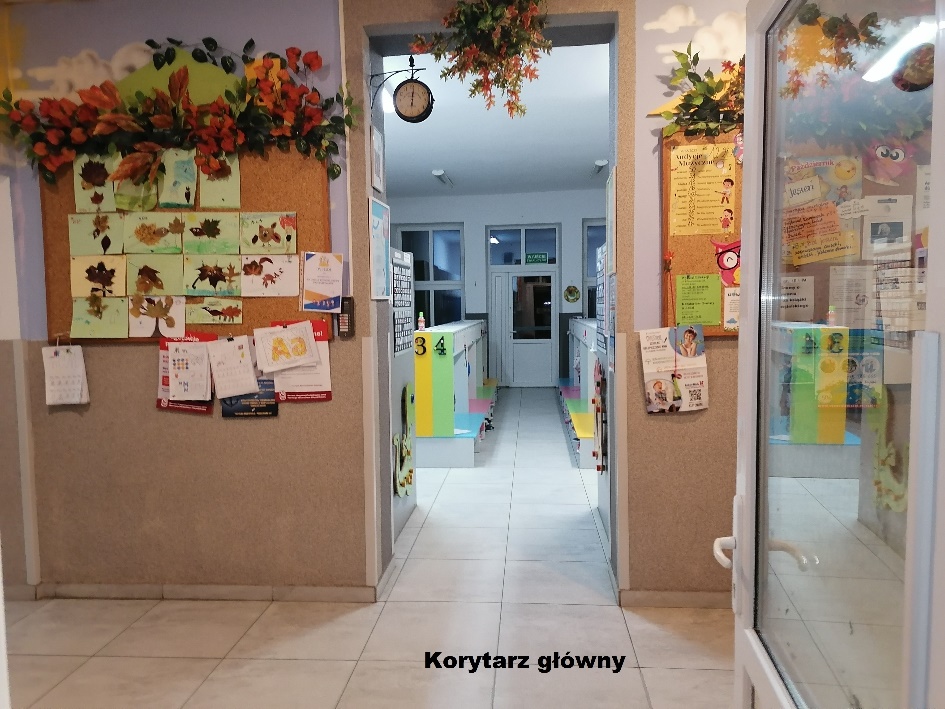 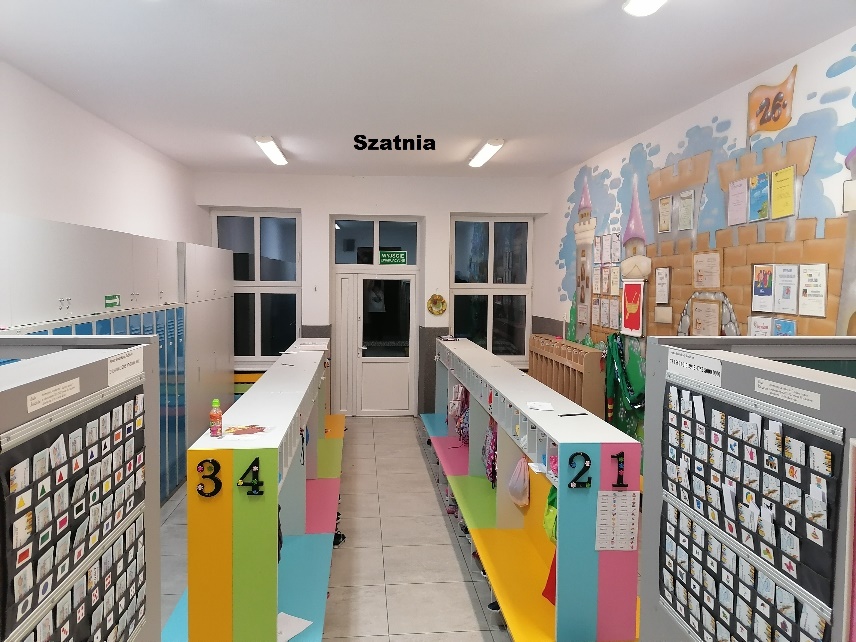   Z  szatni można wyjść do ogrodu przedszkolnego dla grup młodszych.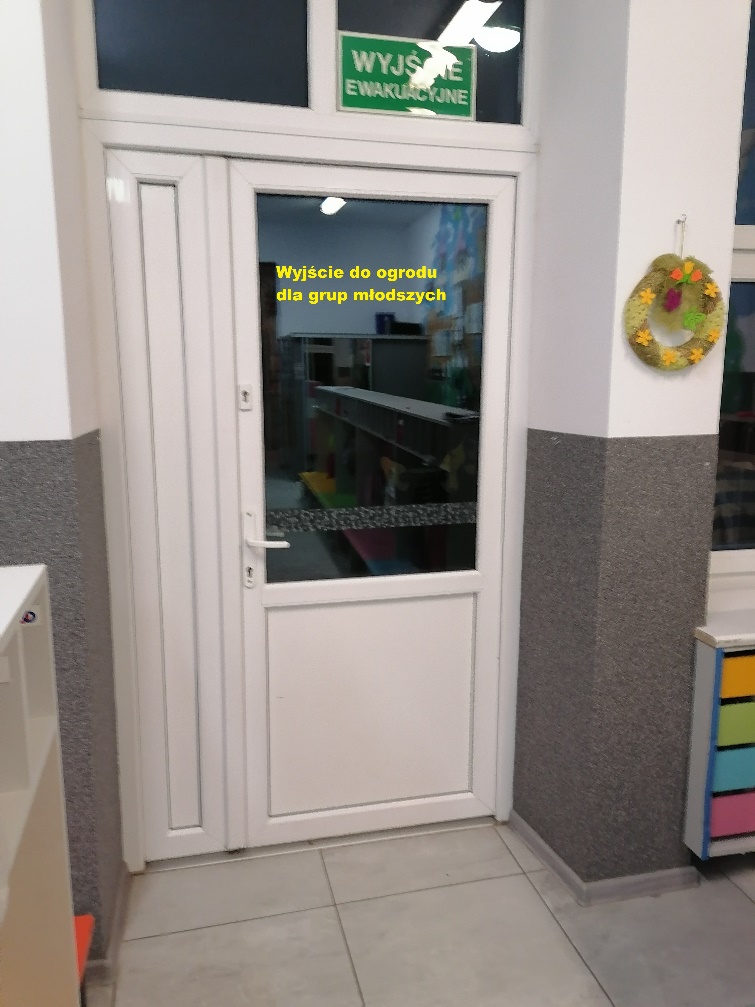  Po prawej stronie korytarza  znajduje się wejście do biura i gabinetu dyrektora. 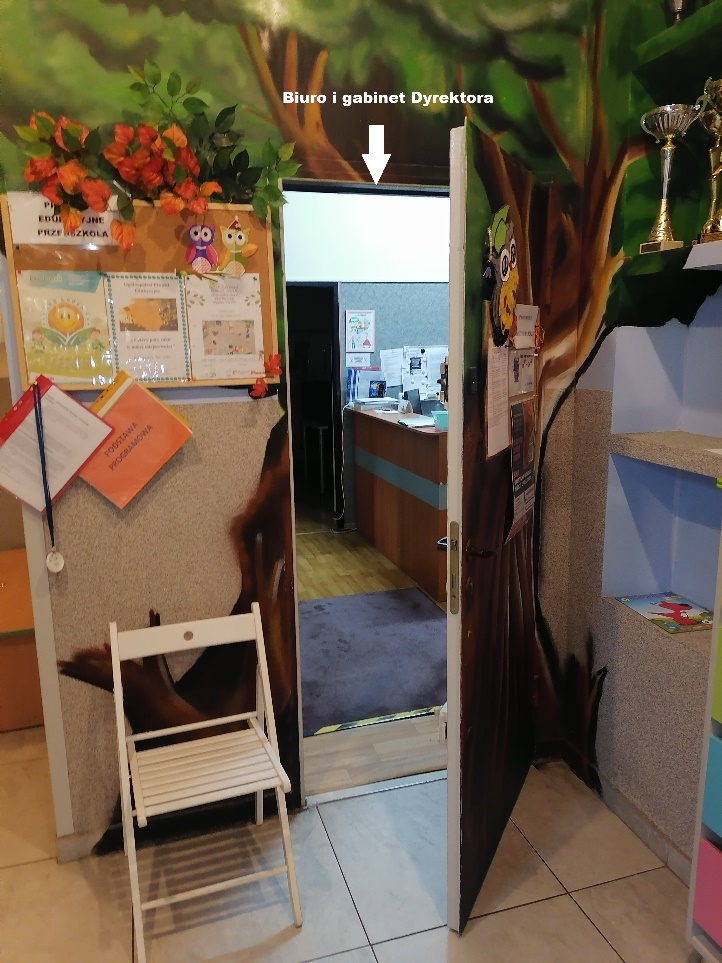 Obok znajduje się mały korytarz, z którego jest wejście do grupy maluszków i po prawej stronie są drzwi do gabinetu terapii logopedycznej.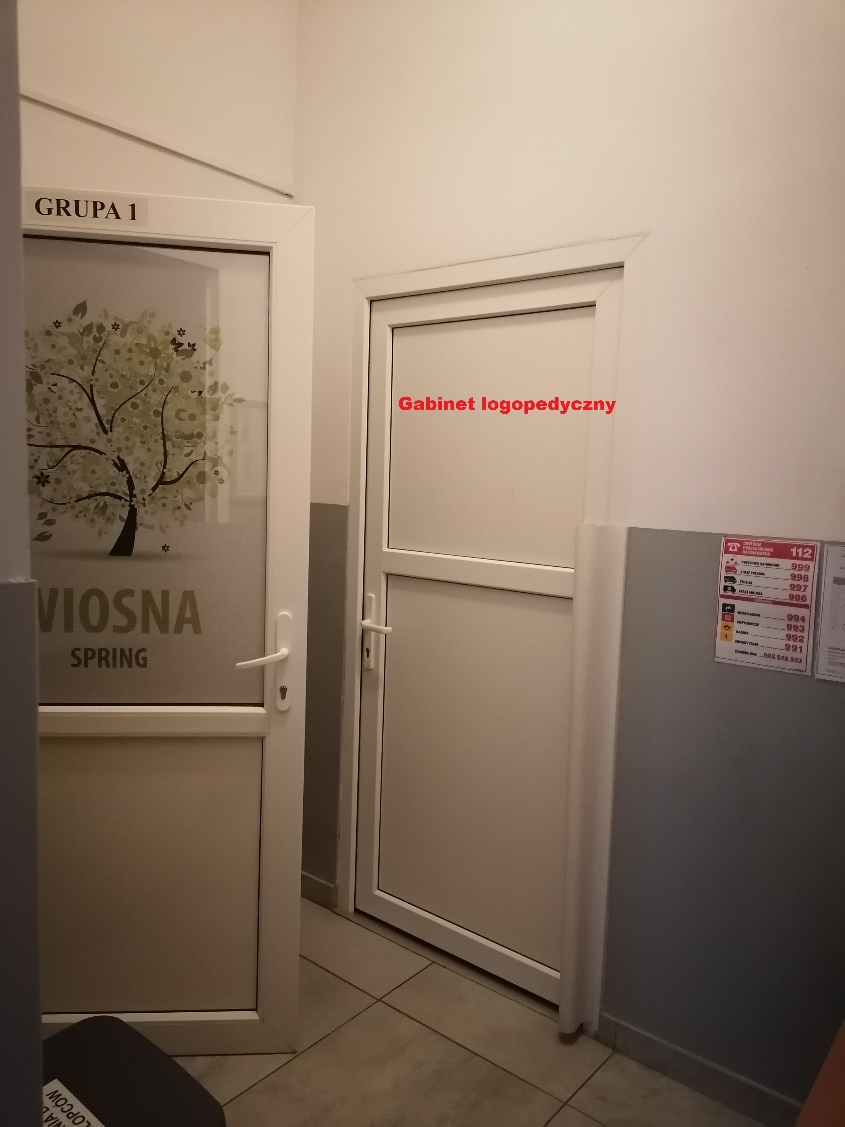 Grupa 1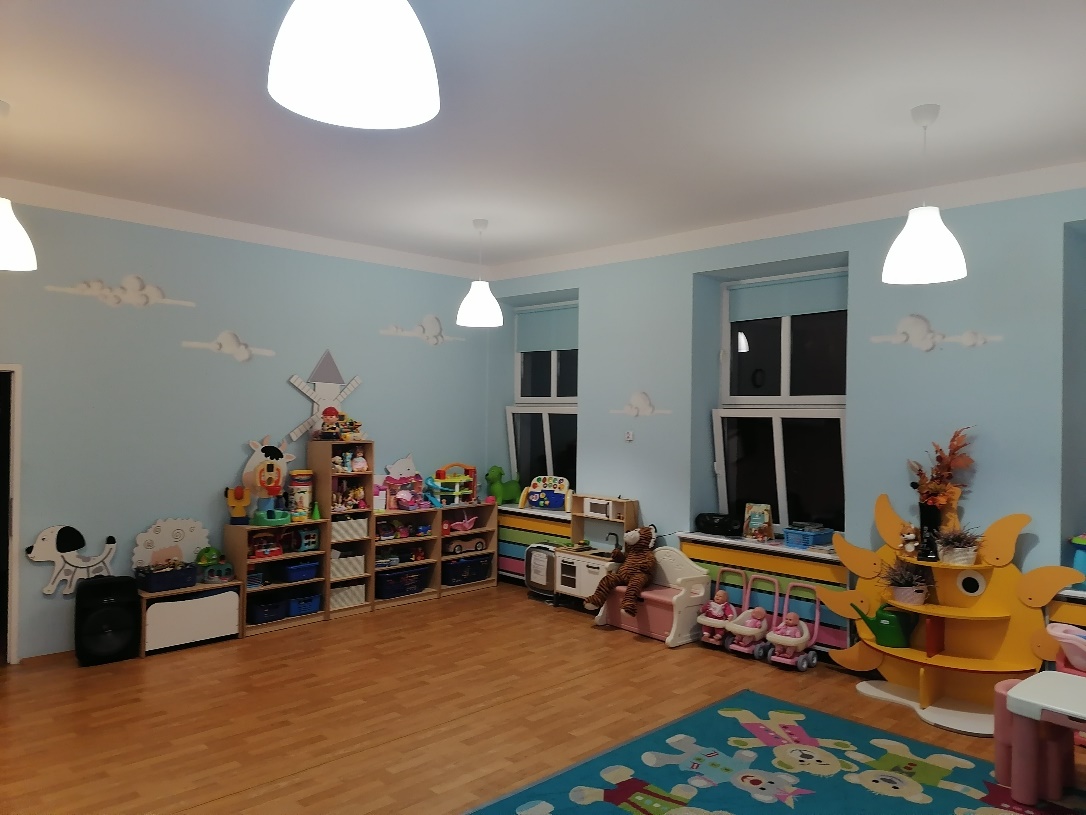 Po lewej stronie korytarza głównego jest mały hol, z którego na wprost jest wejście do toalety dzieci z grupy pierwszej i drugiej. Po prawej stronie jest wejście do toalety dla  pracowników i gości.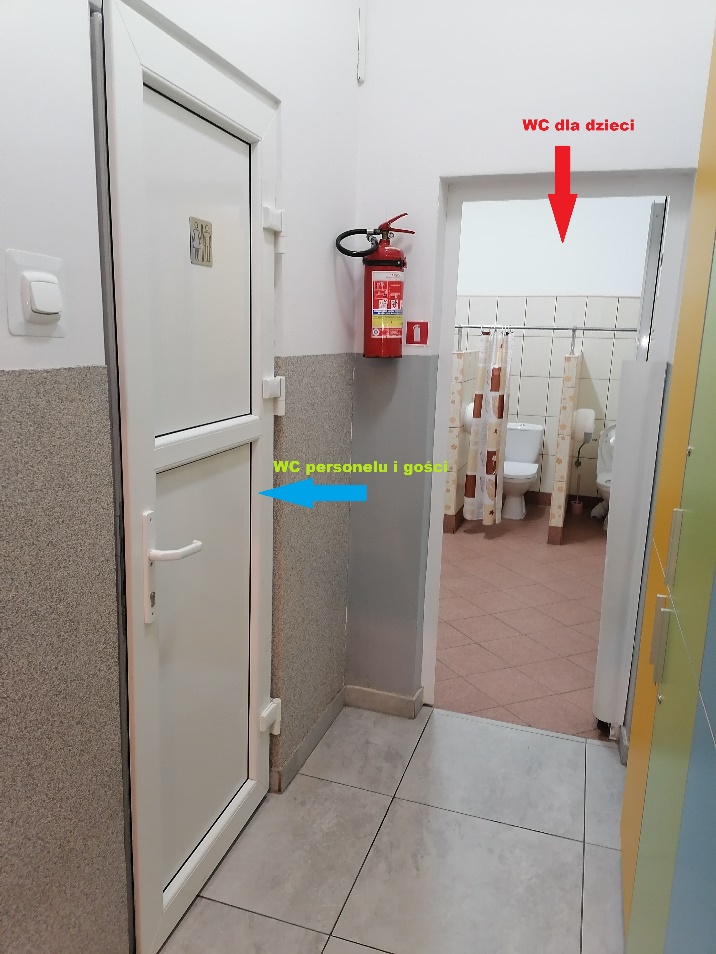 Po wejściu do korytarza głównego przy szatni po lewej stronie  zobaczysz długi  korytarz. 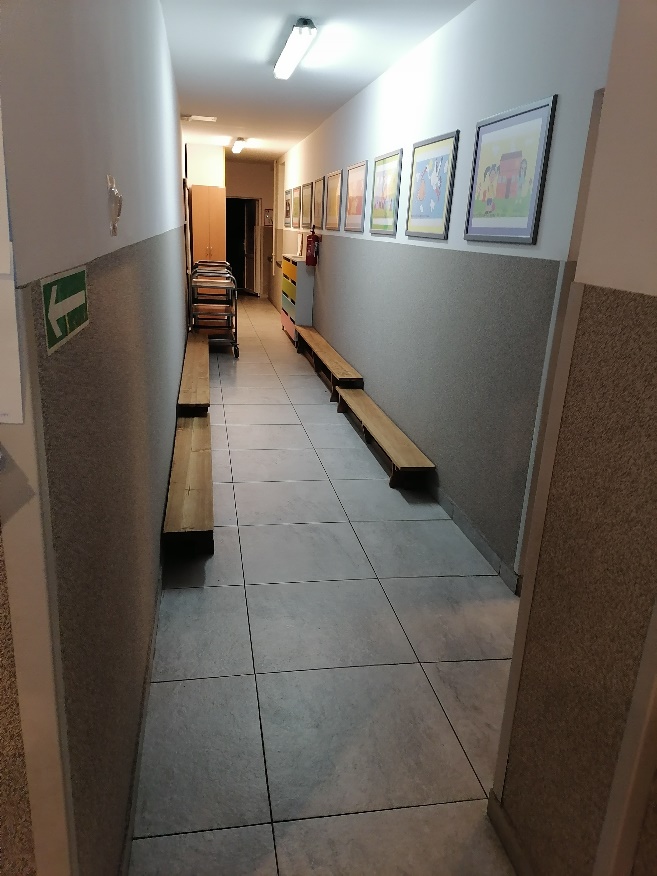  Z  korytarza można wejść do grupy drugiej, drzwi po prawo. 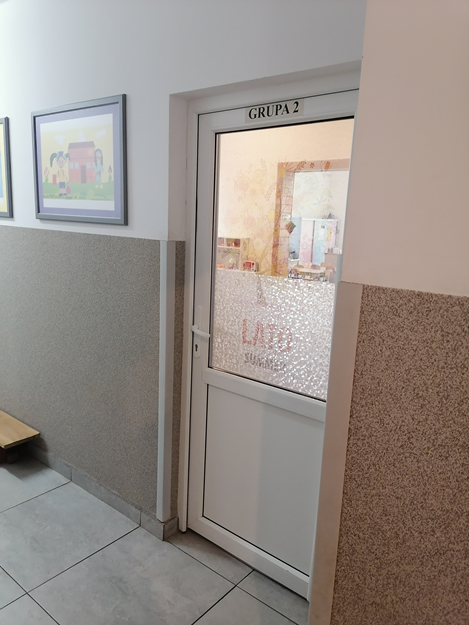 Grupa 2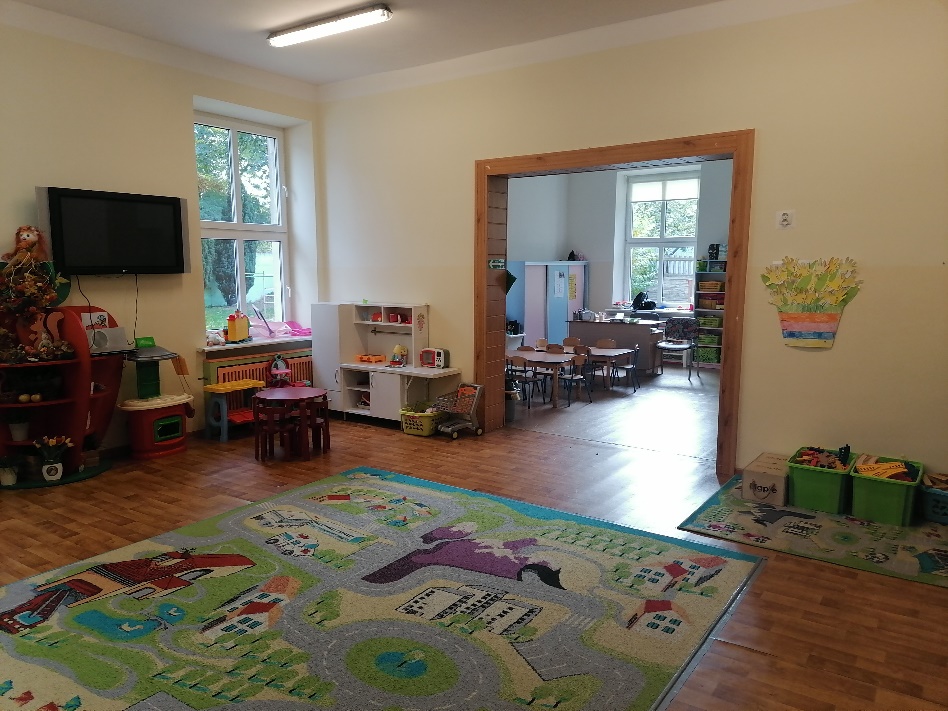 Po lewej stronie holu jest wejście do przedszkolnej kuchni. 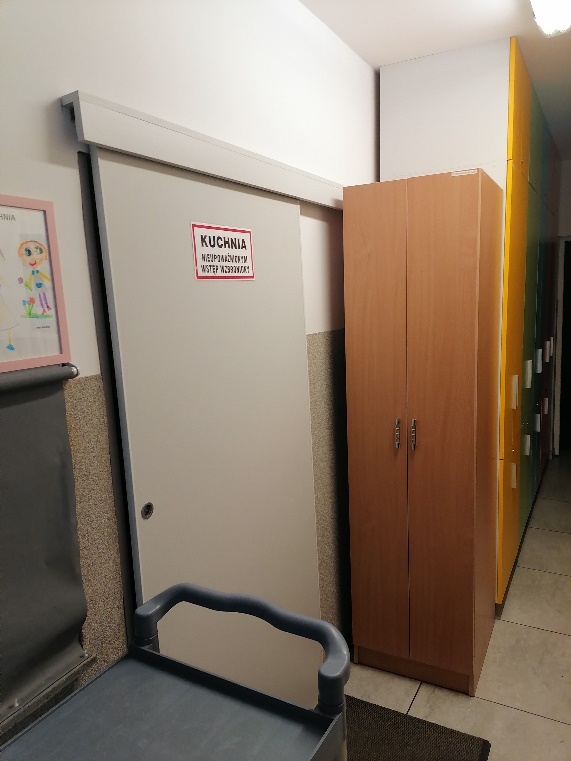 Na wprost są drzwi do grupy trzeciej. 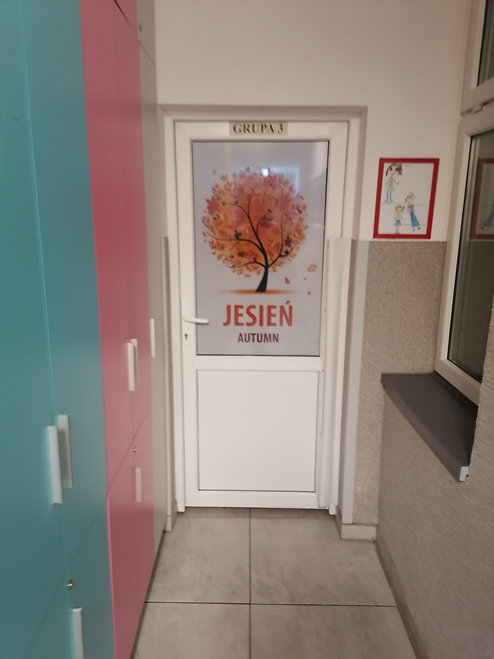 Grupa 3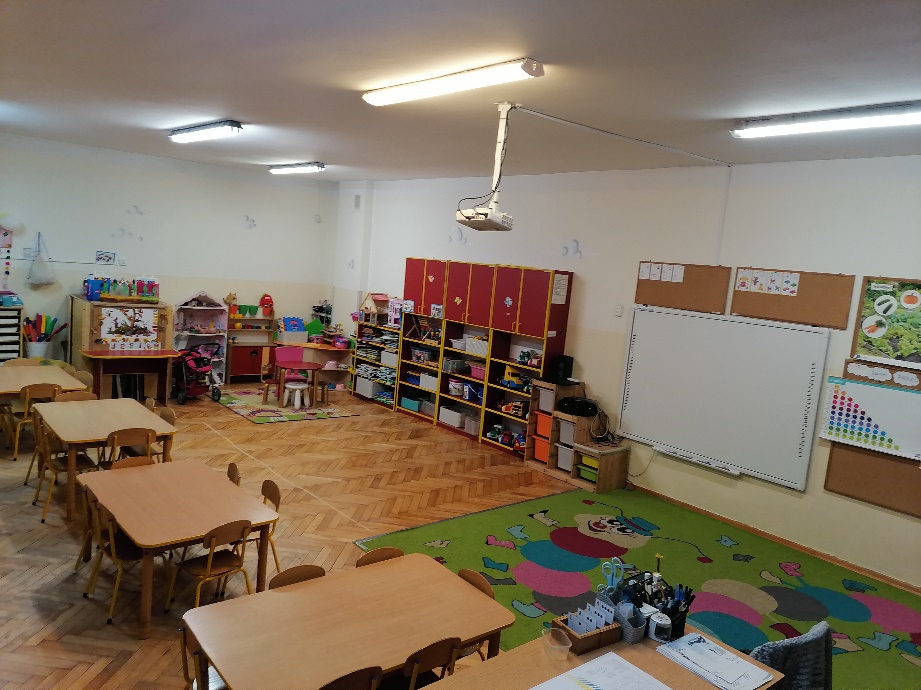 Z grupy trzeciej jest wejście do małego korytarzyka 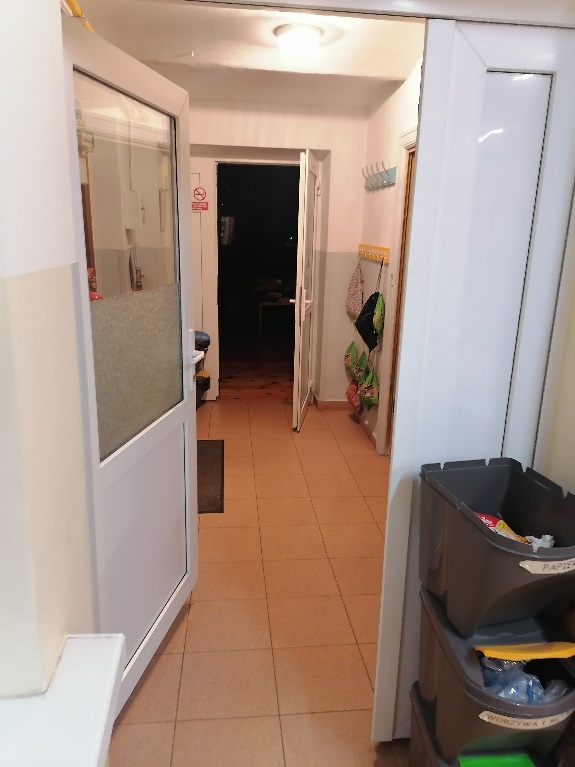 Po prawej stronie jest wejście do łazienki dla dzieci z grupy trzeciej i czwartej 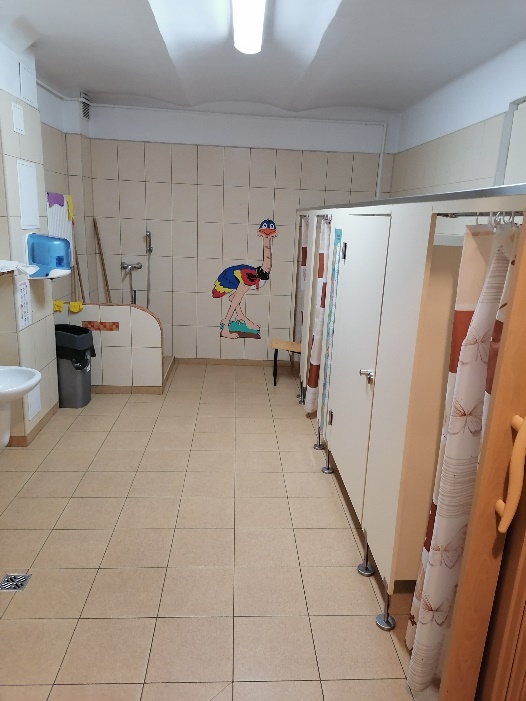 Na wprost jest wejście do grupy czwartej. 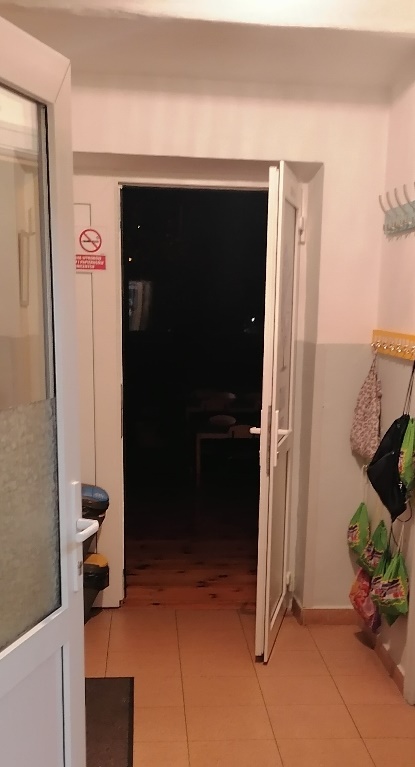 Grupa 4. 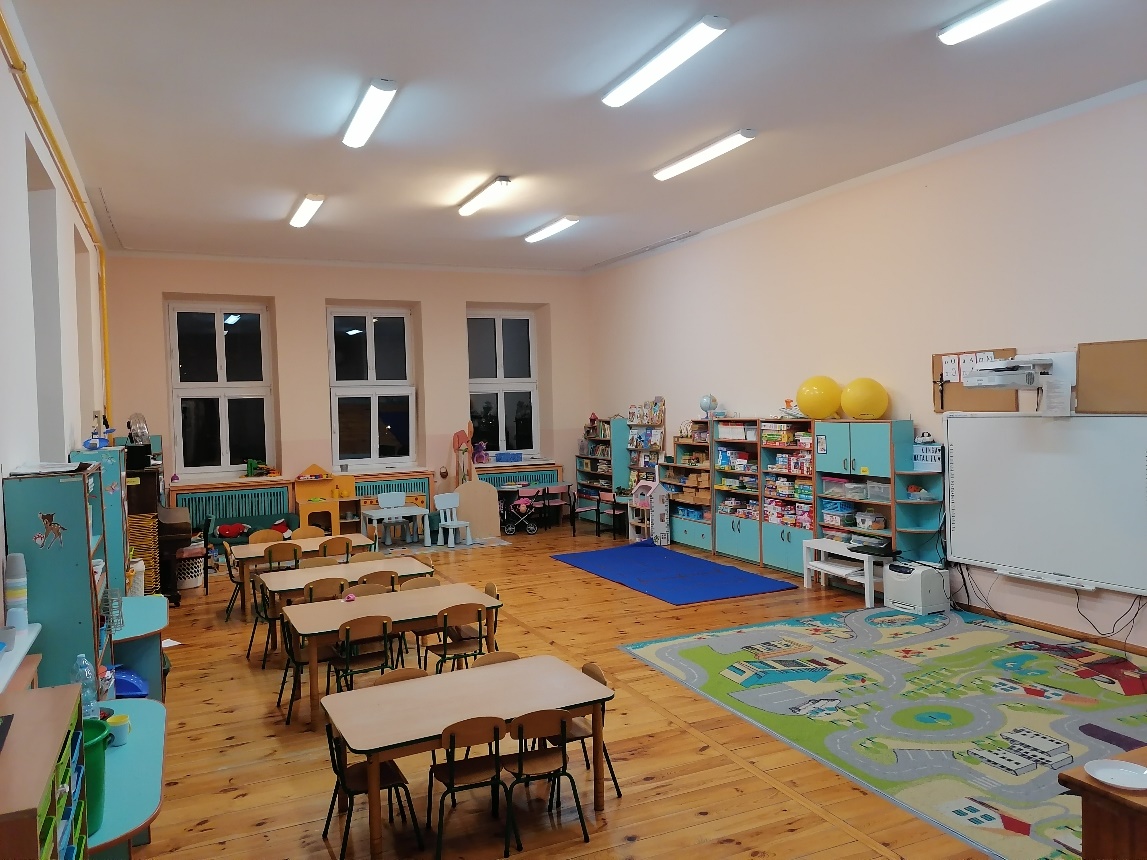 Czym zajmuje się Przedszkole Miejskie nr 26 w Łodzi?Przedszkole Miejskie nr 26 w Łodzi jest przedszkolem publicznym. Przedszkole realizuje podstawę programową wychowania przedszkolnego w godzinach 8:00-13:00.Przedszkole otwarte jest od 6:00 do 17:00.Przedszkole zapewnia opiekę, wychowanie oraz zajęcia  umożliwiające dzieciom osiągnięcie dojrzałości szkolnej.Do przedszkola uczęszczają dzieci od trzeciego do szóstego roku życia.Dyrektorem przedszkola jest Pani Alina Wieczorek.
W przedszkolu zatrudnieni są nauczyciele, logopeda, starszy intendent, pracownicy obsługi oraz konserwator.W przedszkolu jest kuchnia, przygotowywane są trzy posiłki: śniadanie, obiad i podwieczorek.Jak się z nami skontaktować?Telefonicznie: 42 646 43 41Możesz też wysłać e-maila na adres: kontakt@pm26.elodz.edu.plMożesz napisać pismo i wysłać na adres: Przedszkole Miejskie nr 26, ul. Potulna 4 , 93-319 Łódź.